Государственное автономное профессиональное образовательное учреждение Чувашской Республики «Чебоксарский экономико-технологический колледж» Министерства образования и молодежной политики Чувашской Республики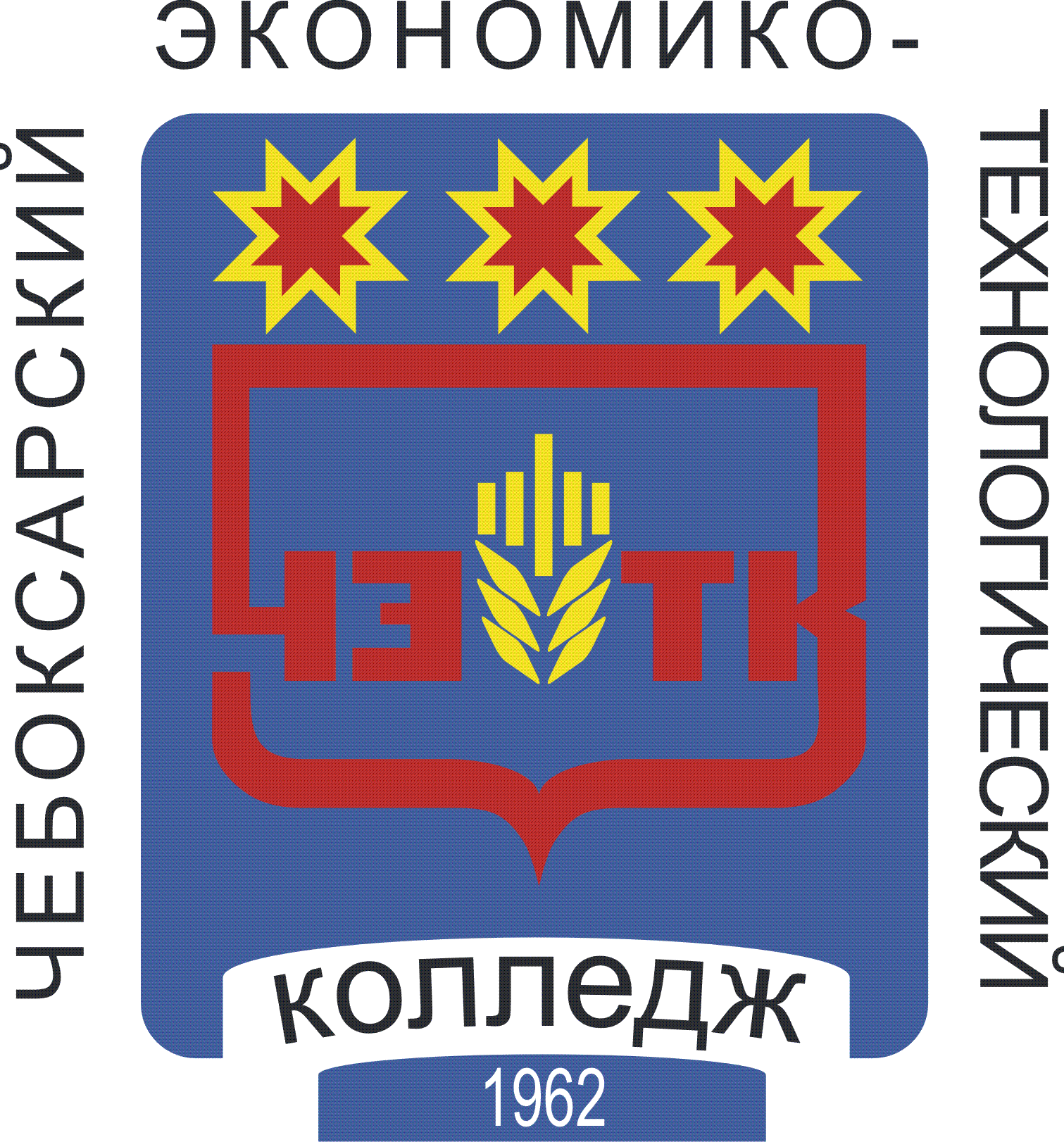 РАБОЧАЯ ПРОГРАММА УЧЕБНОЙ ДИСЦИПЛИНЫОГСЭ.03 ИНОСТРАННЫЙ ЯЗЫКспециальность среднего профессионального образования46.02.01 Документационное обеспечение управления и архивоведениеЧебоксары 2022 РАССМОТРЕНА на заседании ЦК иностранных языковПротокол №11 от "22" июня 2022 г.Председатель ЦК: __________/М.В. Маркова/Разработчик:Широкова А.В., преподаватель« ___ » ____________ 2022 г.СОДЕРЖАНИЕ1. паспорт РАБОЧЕЙ ПРОГРАММЫ УЧЕБНОЙ ДИСЦИПЛИНЫОГСЭ.03 Иностранный язык1.1. Область применения программыРабочая программа учебной дисциплины является частью основной образовательной программы по специальности 46.02.01 Документационное обеспечение управления и архивоведение.1.2. Место дисциплины в структуре основной профессиональной образовательной программы:Иностранный язык относится к общему гуманитарному и социально-экономическому циклу.1.3. Цели и задачи дисциплины – требования к результатам освоения дисциплины:В результате освоения дисциплины обучающийся должен:уметь:общаться (устно и письменно) на иностранном языке на профессиональные и повседневные темы;переводить (со словарем) иностранные тексты профессиональной направленности;самостоятельно совершенствовать устную и письменную речь, пополнять словарный запас;знать:лексический (1200 - 1400 лексических единиц) и грамматический минимум, необходимый для чтения и перевода (со словарем) иностранных текстов профессиональной направленности;ПК и ОК, которые актуализируются при изучении учебной дисциплины:ОК 1. Понимать сущность и социальную значимость своей будущей профессии, проявлять к ней устойчивый интерес.ОК 2. Организовывать собственную деятельность, выбирать типовые методы и способы выполнения профессиональных задач, оценивать их эффективность и качество.ОК 3. Принимать решения в стандартных и нестандартных ситуациях и нести за них ответственность.ОК 4. Осуществлять поиск и использование информации, необходимой для эффективного выполнения профессиональных задач, профессионального и личностного развития.ОК 5. Использовать информационно-коммуникационные технологии в профессиональной деятельности.ОК 6. Работать в коллективе и команде, эффективно общаться с коллегами, руководством, потребителями.ОК 7. Брать на себя ответственность за работу членов команды (подчиненных), результат выполнения заданий.ОК 8. Самостоятельно определять задачи профессионального и личностного развития, заниматься самообразованием, осознанно планировать повышение квалификации.ОК 9. Ориентироваться в условиях частой смены технологий в профессиональной деятельности.1.4. Количество часов на освоение программы и дисциплины:максимальная учебная нагрузка обучающегося 166 часов, в том числе:обязательной аудиторной учебной нагрузки обучающегося 126 часов; самостоятельной работы обучающегося 40 часов.2. СТРУКТУРА И СОДЕРЖАНИЕ УЧЕБНОЙ ДИСЦИПЛИНЫ2.1. Объем учебной дисциплины и виды учебной работы2.2. Тематический план и содержание учебной дисциплины ОГСЭ.03 Иностранный язык3. условия реализации программы дисциплины3.1. Материально-техническое обеспечениеРеализация программы дисциплины требует наличия учебного кабинета иностранного языка. Оборудование учебного кабинета: - посадочные места по количеству студентов;- рабочее место преподавателя;- УМК «Иностранный язык»Технические средства обучения: - проектор,- компьютер.3.2. Информационное обеспечение обученияПеречень учебных изданий, Интернет-ресурсов, дополнительной литературы:Основные источники:1. Агабекян И.П., Английский язык для ССУЗов: учебное пособие. - Москва: Проспект, 2016. – 288с.Интернет-ресурсы:1. http://www.english-cartoons.ru/oxford-english-video.html учебный видеоматериал Oxford English Video на английском языке.2. http://powerpt.ru/prezentacii-po-angliyskomu/ презентации на английском языке.3. http://engmaster.ru лексический, грамматический и фонетический материал по английскому языку.4. http://www.multitran.com англо-русский, русско-английский словарь. 4. Контроль и оценка результатов освоения ДисциплиныКонтроль и оценка результатов освоения дисциплины осуществляется преподавателем в процессе проведения практических и лабораторных занятий, контрольных работ, а также выполнения обучающимися индивидуальных заданий, проектов, исследований.Разработана в соответствии с требованиями Федерального государственного образовательного стандарта среднего профессионального образования по специальности 46.02.01 Документационное обеспечение управления и архивоведениеУТВЕРЖДЕНАПриказом №353 от "30" августа 2022 г.стр.ПАСПОРТ РАБОЧЕЙ ПРОГРАММЫ УЧЕБНОЙ ДИСЦИПЛИНЫ4СТРУКТУРА и Содержание УЧЕБНОЙ ДИСЦИПЛИНЫ5условия реализации РАБОЧЕЙ программы учебной дисциплины15Контроль и оценка результатов Освоения учебной дисциплины16Вид учебной работыОбъем часовМаксимальная учебная нагрузка (всего)166Обязательная аудиторная учебная нагрузка (всего)126в том числе:лабораторные работыне предусмотренопрактические занятия 126контрольные работыне предусмотренокурсовая работа (проект)не предусмотреноСамостоятельная работа обучающегося (всего)40Промежуточная  аттестация в форме дифференцированного зачётаПромежуточная  аттестация в форме дифференцированного зачётаНаименование разделов и темСодержание учебного материала, лабораторные и практические работы, самостоятельная работа обучающихся, курсовая работ (проект) (если предусмотрены)Объем часовУровень освоения1234Раздел I  Основной модульТема 1.1.О себе. Мои друзьяСодержание учебного материала132,3Тема 1.1.О себе. Мои друзьяЛабораторные занятияНе предусмотреныТема 1.1.О себе. Мои друзьяПрактическое занятие №1. О себе2Тема 1.1.О себе. Мои друзья1. Введение лексических единиц2. Чтение и перевод текста3. Подготовка плана пересказа текстаТема 1.1.О себе. Мои друзьяПрактическое занятие №2. Мои друзья2Тема 1.1.О себе. Мои друзья1. Введение лексических единиц2. Чтение и перевод текста3. Выполнение упражнений на закрепление лексического материалаТема 1.1.О себе. Мои друзьяПрактическое занятие №3. Мой рабочий день2Тема 1.1.О себе. Мои друзья1. Введение лексических единиц2. Чтение и перевод текста3. Выполнение упражнений на закрепление лексического материалаТема 1.1.О себе. Мои друзьяПрактическое занятие №4. Мой рабочий день 2Тема 1.1.О себе. Мои друзья1. Подготовка плана пересказа текста 2. Объяснение грамматического материала3. Выполнение упражнений на закрепление грамматического материалаТема 1.1.О себе. Мои друзьяКонтрольные работыНе предусмотреныТема 1.1.О себе. Мои друзьяСамостоятельная работа обучающихся1. Пересказ текстов по плану5Тема 1.2.СпортСодержание учебного материала132,3Тема 1.2.СпортЛабораторные занятияНе предусмотреныТема 1.2.СпортПрактическое занятие №5. Спорт 2Тема 1.2.Спорт1. Введение лексических единиц2. Чтение и перевод текста3. Выполнение упражнений на закрепление лексического материалаТема 1.2.СпортПрактическое занятие №6. Спорт2Тема 1.2.Спорт1. Подготовка плана пересказа текста2. Объяснение грамматического материала3. Выполнение упражнений на закрепление грамматического материалаТема 1.2.СпортПрактическое занятие №7. Олимпийские игры2Тема 1.2.Спорт1. Введение лексических единиц2. Чтение и перевод текста3. Выполнение упражнений на закрепление лексического материалаТема 1.2.СпортПрактическое занятие №8. Олимпийские игры2Тема 1.2.Спорт1. Подготовка плана пересказа текста2. Объяснение грамматического материала3. Выполнение упражнений на закрепление грамматического материалаТема 1.2.СпортКонтрольные работыНе предусмотреныТема 1.2.СпортСамостоятельная работа обучающихся1. Пересказ текстов по плану5Тема 1.3.ПутешествияСодержание учебного материала62Тема 1.3.ПутешествияЛабораторные занятияНе предусмотреныТема 1.3.ПутешествияПрактическое занятие №9. Путешествия2Тема 1.3.Путешествия1. Введение лексических единиц2. Чтение и перевод текста3. Выполнение упражнений на закрепление лексического материалаТема 1.3.ПутешествияПрактическое занятие №10. Путешествия2Тема 1.3.Путешествия1. Подготовить сообщение о своем последнем путешествии2. Описание своего любимый способа путешествия (вид транспорта)Тема 1.3.ПутешествияКонтрольные работыНе предусмотреныТема 1.3.ПутешествияСамостоятельная работа обучающихся1. Подготовка презентации на тему «Путешествия»2Тема 1.4.ПокупкиСодержание учебного материала102Тема 1.4.ПокупкиЛабораторные занятияНе предусмотреныТема 1.4.ПокупкиПрактическое занятие №11. Покупки2Тема 1.4.Покупки1. Введение лексических единиц2. Чтение и перевод текста3. Выполнение упражнений на закрепление лексического материалаТема 1.4.ПокупкиПрактическое занятие №12. Покупки2Тема 1.4.Покупки1. Объяснение грамматического материала2. Выполнение упражнений на закрепление грамматического материалаТема 1.4.ПокупкиПрактическое занятие №13. Покупки в Лондоне2Тема 1.4.Покупки1. Введение лексических единиц2. Чтение и перевод текста3. Выполнение упражнений на закрепление лексического материалаТема 1.4.ПокупкиПрактическое занятие №14. Покупки в Лондоне2Тема 1.4.Покупки1. Выполнение упражнений на закрепление грамматического материалаТема 1.4.ПокупкиКонтрольные работыНе предусмотреныТема 1.4.ПокупкиСамостоятельная работа обучающихся1. Составление диалога по образцу2Тема 1.5.Транспорт в ЛондонеСодержание учебного материала72Тема 1.5.Транспорт в ЛондонеЛабораторные занятияНе предусмотреныТема 1.5.Транспорт в ЛондонеПрактическое занятие №15. Транспорт в Лондоне2Тема 1.5.Транспорт в Лондоне1. Введение лексических единиц2. Чтение и перевод текста3. Выполнение упражнений на закрепление лексического материалаТема 1.5.Транспорт в ЛондонеПрактическое занятие №16. Транспорт в Лондоне2Тема 1.5.Транспорт в Лондоне1. Ввод грамматического материала2. Выполнение упражнений на закрепление грамматического материалаТема 1.5.Транспорт в ЛондонеКонтрольные работыНе предусмотреныТема 1.5.Транспорт в ЛондонеСамостоятельная работа обучающихся1. Подготовка презентации на тему «Виды транспорта в Великобритании»3Тема 1.6.Праздники в СШАСодержание учебного материала112Тема 1.6.Праздники в СШАЛабораторные занятияНе предусмотреныТема 1.6.Праздники в СШАПрактическое занятие №17. Праздники в США2Тема 1.6.Праздники в США1. Ввод лексических единиц2. Чтение и перевод текстаТема 1.6.Праздники в СШАПрактическое занятие №18. Праздники в США2Тема 1.6.Праздники в США1. Выполнение упражнений на закрепление лексического материала2. Ввод грамматического материала3. Выполнение упражнений на закрепление грамматического материалаТема 1.6.Праздники в СШАПрактическое занятие №19. Роль английского языка в мире2Тема 1.6.Праздники в США1. Ввод лексических единиц2. Чтение и перевод текста3. Выполнение упражнений на закрепление лексического материалаТема 1.6.Праздники в СШАПрактическое занятие №20. Роль английского языка в мире2Тема 1.6.Праздники в США1. Ввод грамматического материала2. Выполнение упражнений на закрепление грамматического материалаТема 1.6.Праздники в СШАКонтрольные работыНе предусмотреныТема 1.6.Праздники в СШАСамостоятельная работа обучающихся1. Подготовка сообщения на тему «Праздники в США»3Тема 1.7.Москва. РФСодержание учебного материала122Тема 1.7.Москва. РФЛабораторные занятияНе предусмотреныТема 1.7.Москва. РФПрактическое занятие№21. Москва2Тема 1.7.Москва. РФ1. Введение лексических единиц2. Чтение и перевод текста3. Выполнение упражнений на закрепление лексического материалаТема 1.7.Москва. РФПрактическое занятие №22. Москва2Тема 1.7.Москва. РФ1. Ввод грамматического материала2. Выполнение упражнений на закрепление грамматического материалаТема 1.7.Москва. РФПрактическое занятие №23. Российская Федерация2Тема 1.7.Москва. РФ1. Введение лексических единиц2. Чтение и перевод текста3. Выполнение упражнений на закрепление лексического материалаТема 1.7.Москва. РФПрактическое занятие№24. Российская Федерация2Тема 1.7.Москва. РФ1. Подготовка плана пересказа текста 2. Объяснение грамматического материала3. Выполнение упражнений на закрепление грамматического материалаТема 1.7.Москва. РФКонтрольные работыНе предусмотреныТема 1.7.Москва. РФСамостоятельная работа обучающихся1. Пересказ текста по плану4Тема 1.8.ВеликобританияСодержание учебного материала122,3Тема 1.8.ВеликобританияЛабораторные занятияНе предусмотреныТема 1.8.ВеликобританияПрактическое занятие №25. Лондон2Тема 1.8.Великобритания1. Введение лексических единиц2. Чтение и перевод текстаТема 1.8.ВеликобританияПрактическое занятие №26. Лондон2Тема 1.8.Великобритания1. Выполнение упражнений на закрепление лексического материала2. Объяснение грамматического материалаТема 1.8.ВеликобританияПрактическое занятие №27. Великобритания2Тема 1.8.Великобритания1. Введение лексических единиц2. Чтение и перевод текста3. Выполнение упражнений на закрепление лексического материалаТема 1.8.ВеликобританияПрактическое занятие №28. Великобритания2Тема 1.8.Великобритания1. Подготовка плана пересказа текста 2. Объяснение грамматического материала3. Выполнение упражнений на закрепление грамматического материалаТема 1.8.ВеликобританияКонтрольные работыНе предусмотреныТема 1.8.ВеликобританияСамостоятельная работа обучающихся1. Пересказ текста по плану4Тема 1.9.СШАСодержание учебного материала142Тема 1.9.СШАЛабораторные занятияНе предусмотреныТема 1.9.СШАПрактическое занятие №29. Вашингтон2Тема 1.9.США1. Введение лексических единиц2. Чтение и перевод текстаТема 1.9.СШАПрактическое занятие №30. Вашингтон2Тема 1.9.США1. Выполнение упражнений на закрепление лексического материала2. Объяснение грамматического материала 3. Выполнение упражнений на закрепление грамматического материалаТема 1.9.СШАПрактическое занятие №31. Нью-Йорк2Тема 1.9.США1. Введение лексических единиц2. Чтение и перевод текстаТема 1.9.СШАПрактическое занятие №32. Нью-Йорк2Тема 1.9.США1. Выполнение упражнений на закрепление лексического материала2. Объяснение грамматического материала 3. Выполнение упражнений на закрепление грамматического материалаТема 1.9.СШАПрактическое занятие №33. США2Тема 1.9.США1. Введение лексических единиц2. Чтение и перевод текста3. Выполнение упражнений на закрепление лексического материалаТема 1.9.СШАПрактическое занятие №34. США2Тема 1.9.США1. Подготовка плана пересказа текста 2. Объяснение грамматического материала3. Выполнение упражнений на закрепление грамматического материалаТема 1.9.СШАКонтрольные работыНе предусмотреныТема 1.9.СШАСамостоятельная работа обучающихся.1. Пересказ текста по плану2Тема 1.10.Образование в ВеликобританииСодержание учебного материала102Тема 1.10.Образование в ВеликобританииЛабораторные занятияНе предусмотреныТема 1.10.Образование в ВеликобританииПрактическое занятие №35. Образование в Великобритании2Тема 1.10.Образование в Великобритании1. Ввод лексических единиц2. Чтение и перевод текстаТема 1.10.Образование в ВеликобританииПрактическое занятие №36. Образование в Великобритании2Тема 1.10.Образование в Великобритании1. Выполнение упражнений на закрепление лексики2. Подготовка плана пересказа текстаТема 1.10.Образование в ВеликобританииПрактическое занятие №37. Английские университеты 2Тема 1.10.Образование в Великобритании1. Ввод лексических единиц2. Чтение и перевод текстаТема 1.10.Образование в ВеликобританииПрактическое занятие №38. Английские университеты2Тема 1.10.Образование в Великобритании1. Выполнение упражнений на закрепление лексики2. Объяснение грамматического материала3. Выполнение упражнений на закрепление грамматического материалаТема 1.10.Образование в ВеликобританииКонтрольные работыНе предусмотреныТема 1.10.Образование в ВеликобританииСамостоятельная работа обучающихся1. Пересказ текста по плану2Тема 1.11.Известные людиСодержание учебного материала102Тема 1.11.Известные людиЛабораторные занятияНе предусмотреныТема 1.11.Известные людиПрактическое занятие №39. Уильям Шекспир2Тема 1.11.Известные люди1. Ввод лексических единиц2. Чтение и перевод текстаТема 1.11.Известные людиПрактическое занятие №40. Уильям Шекспир2Тема 1.11.Известные люди1. Выполнение упражнений на закрепление лексики2. Подготовка плана пересказа текстаТема 1.11.Известные людиПрактическое занятие №41. Известные английские ученые2Тема 1.11.Известные люди1. Ввод лексических единиц2. Чтение и перевод текстаТема 1.11.Известные людиПрактическое занятие №42. Известные английские ученые2Тема 1.11.Известные люди1. Выполнение упражнений на закрепление лексики2. Объяснение грамматического материала3. Выполнение упражнений на закрепление грамматического материалаТема 1.11.Известные людиКонтрольные работыНе предусмотреныТема 1.11.Известные людиСамостоятельная работа обучающихся1. Пересказ текста по плану2Тема 1.12.Как написать письмоСодержание учебного материала92,3Тема 1.12.Как написать письмоЛабораторные занятияНе предусмотреныТема 1.12.Как написать письмоПрактическое занятие № 43. Как написать письмо на английском языке2Тема 1.12.Как написать письмо1. Изучение информации о правилах оформления и написания писем на английском языке2. Введение лексических единицТема 1.12.Как написать письмоПрактическое занятие №44. Как написать письмо на английском зыке2Тема 1.12.Как написать письмо1. Объяснение грамматического материала2. Выполнение упражнений на закрепление грамматического материалаТема 1.12.Как написать письмоПрактическое занятие №45. Деловые письма2Тема 1.12.Как написать письмо1. Изучение образцов деловых писем2. Введение лексических единиц3. Выполнение упражнений на закрепление лексикиТема 1.12.Как написать письмоПрактическое занятие №46. Деловые письма2Тема 1.12.Как написать письмо1. Выполнение упражнений на тренировку лексического материалаТема 1.12.Как написать письмоКонтрольные работыНе предусмотреныТема 1.12.Как написать письмоСамостоятельная работа обучающихся1. Написать официальное письмо по образцу1Тема 1.13.Как заполнить анкетуСодержание учебного материала52,3Тема 1.13.Как заполнить анкетуЛабораторные занятияНе предусмотреныТема 1.13.Как заполнить анкетуПрактическое занятие №47. Как заполнить анкету2Тема 1.13.Как заполнить анкету1. Ввод лексических единиц2. Изучение информации по заполнению анкет3. Выполнение упражнений на закрепление лексикиТема 1.13.Как заполнить анкетуПрактическое занятие №48. Как заполнить анкету2Тема 1.13.Как заполнить анкету1. Изучение образцов анкет2. Выполнение упражнений на закрепление лексикиТема 1.13.Как заполнить анкетуКонтрольные работыНе предусмотреныТема 1.13.Как заполнить анкетуСамостоятельная работа обучающихся1. Заполнить анкету по образцу1Тема 1. 14.Защита окружающей средыСодержание учебного материала142Тема 1. 14.Защита окружающей средыЛабораторные занятияНе предусмотреныТема 1. 14.Защита окружающей средыПрактическое занятие №49. Защита окружающей среды.2Тема 1. 14.Защита окружающей среды1. Ввод лексических единиц2. Чтение и перевод текстаТема 1. 14.Защита окружающей средыПрактическое занятие №50. Защита окружающей среды.2Тема 1. 14.Защита окружающей среды1. Выполнение упражнений на закрепление лексикиТема 1. 14.Защита окружающей средыПрактическое занятие №51. Парниковый эффект2Тема 1. 14.Защита окружающей среды1. Ввод лексических единиц2. Чтение и перевод текстаТема 1. 14.Защита окружающей средыПрактическое занятие №52. Парниковый эффект2Тема 1. 14.Защита окружающей среды1. Выполнение упражнений на закрепление лексики2. Объяснение грамматического материала3. Выполнение упражнений на закрепление грамматического материалаТема 1. 14.Защита окружающей средыПрактическое занятие №53. Глобальное потепление2Тема 1. 14.Защита окружающей среды1. Ввод лексических единиц2. Чтение и перевод текстаТема 1. 14.Защита окружающей средыПрактическое занятие №54. Глобальное потепление2Тема 1. 14.Защита окружающей среды1. Выполнение упражнений на закрепление лексики2. Подготовка плана написания эссеТема 1. 14.Защита окружающей средыКонтрольные работыНе предусмотреныТема 1. 14.Защита окружающей средыСамостоятельная работа обучающихся1. Написать эссе по плану2Тема 1.15.Компьютер. ИнтернетСодержание учебного материала202Тема 1.15.Компьютер. ИнтернетЛабораторные занятияТема 1.15.Компьютер. ИнтернетПрактическое занятие №55. Компьютер2Тема 1.15.Компьютер. Интернет1. Ввод лексического материала2. Чтение и перевод текста.Тема 1.15.Компьютер. ИнтернетПрактическое занятие №56. Компьютер2Тема 1.15.Компьютер. Интернет1. Выполнение упражнений на тренировку лексического материала2. Выполнение после текстовых упражнений3. Объяснение грамматического материалаТема 1.15.Компьютер. ИнтернетПрактическое занятие №57. Компьютер2Тема 1.15.Компьютер. Интернет1. Объяснение грамматического материала2. Выполнение упражнений на закрепление грамматического материалаТема 1.15.Компьютер. ИнтернетПрактическое занятие №58. Интернет2Тема 1.15.Компьютер. Интернет1. Введение лексических единиц2. Чтение и перевод текстаТема 1.15.Компьютер. ИнтернетПрактическое занятие №59. Интернет2Тема 1.15.Компьютер. Интернет1. Объяснение грамматического материала2. Выполнение упражнений на закрепление грамматического материалаТема 1.15.Компьютер. ИнтернетПрактическое занятие №60. Электронная почта2Тема 1.15.Компьютер. Интернет1. Введение лексических единиц2. Чтение и перевод текстаТема 1.15.Компьютер. ИнтернетПрактическое занятие №61. Электронная почта2Тема 1.15.Компьютер. Интернет1. Выполнение упражнений на закрепление лексики2. Объяснение грамматического материала3. Выполнение упражнений на закрепление грамматического материалаТема 1.15.Компьютер. ИнтернетПрактическое занятие №62. Билл Гейтс – основатель Microsoft2Тема 1.15.Компьютер. Интернет1. Введение лексических единиц2. Чтение и перевод текстаТема 1.15.Компьютер. ИнтернетПрактическое занятие №63. Билл Гейтс – основатель Microsoft2Тема 1.15.Компьютер. Интернет1. Выполнение упражнений на закрепление лексикиТема 1.15.Компьютер. ИнтернетКонтрольные работыНе предусмотреныТема 1.15.Компьютер. ИнтернетСамостоятельная работа обучающихся1. Подготовка доклада по теме2Всего:166Результаты обучения(освоенные умения, усвоенные знания)Основные показатели оценки результатаУметь: Общаться (устно и письменно) на иностранном языке на профессиональные и повседневные темы; переводить (со словарем) иностранные тексты профессиональнойнаправленности; самостоятельно совершенствовать устную и письменную речь; пополнять словарный запасУчаствует в дискуссии/беседе на знакомую тему; осуществлять запрос и обобщение информации;обращается за разъяснениями;выражает свое отношение свое мнение по обсуждаемой теме; вступает в общение (реплики для начала разговора, при переходе к новым темам); поддерживает общение или переходит к новой теме завершает общение; переводит профессионально ориентированные тексты; отделяет главную информацию от второстепенной; выявляет наиболее значимые факты; оценивает важность полученной информации; выражает свое понимание; создает письменные сообщения разных типов. Знать:лексический (1200 - 1400 лексических единиц) и грамматический минимум, необходимый для чтения и перевода (со словарем) иностранных текстов профессиональной направленности.Воспринимает грамматические особенности английского языка;распознает и переводит правильно предложения содержащие грамматические формы и лексические единицы в устной и письменной речи, а так же самостоятельно строит предложения, используя те или иные изученные грамматические структуры и лексические единицыРезультаты обучения(ОК, ПК)Основные показатели оценки результатаОК 1. Понимать сущность и социальную значимость своей будущей профессии, проявлять к ней устойчивый интерес.Студент изучает специальную литературу и современные научные разработки в области будущей профессиональной деятельности.ОК 2. Организовывать собственную деятельность, выбирать типовые методы и способы выполнения профессиональных задач, оценивать их эффективность и качество.Планирует свою деятельность в рамках заданных информационных технологий;ОК 2. Организовывать собственную деятельность, выбирать типовые методы и способы выполнения профессиональных задач, оценивать их эффективность и качество.Определяет стратегию решения проблемы, разбивает поставленную цель на задачи;ОК 2. Организовывать собственную деятельность, выбирать типовые методы и способы выполнения профессиональных задач, оценивать их эффективность и качество.Проводит контроль реализации плана деятельности.ОК 3. Принимать решения в стандартных и нестандартных ситуациях и нести за них ответственность.Делает выводы и принимает решения в условиях неопределенности;ОК 3. Принимать решения в стандартных и нестандартных ситуациях и нести за них ответственность.Анализирует рабочую ситуацию в соответствии с заданными критериями, указывая на соответствие (несоответствие) эталонной ситуации.ОК 4. Осуществлять поиск и использование информации, необходимой для эффективного выполнения профессиональных задач, профессионального и личностного развития.Планирует информационный поиск;ОК 4. Осуществлять поиск и использование информации, необходимой для эффективного выполнения профессиональных задач, профессионального и личностного развития.Владеет способами систематизации информации;ОК 4. Осуществлять поиск и использование информации, необходимой для эффективного выполнения профессиональных задач, профессионального и личностного развития.Интерпретирует полученную информацию в контексте своей деятельности.ОК 5. Использовать информационно-коммуникационные технологии в профессиональной деятельности.Использует информационные технологии как средство повышения эффективности собственной деятельности и профессионального саморазвития;ОК 5. Использовать информационно-коммуникационные технологии в профессиональной деятельности.Осуществляет обмен информации с использованием современного оборудования и программного обеспечения, в том числе на основе сетевого взаимодействия.ОК 6. Работать в коллективе и команде, эффективно общаться с коллегами, руководством, потребителями.Распределяет объем работы среди участников коллективного проекта (лабораторной работы, исследовательской работы и т.п.);ОК 6. Работать в коллективе и команде, эффективно общаться с коллегами, руководством, потребителями.Справляется с кризисами взаимодействия совместно с членами группы (команды).ОК 7. Брать на себя ответственность за работу членов команды (подчиненных), результат выполнения заданий.Проводит объективный анализ и указывает субъективное значение результатов деятельности;ОК 7. Брать на себя ответственность за работу членов команды (подчиненных), результат выполнения заданий.Осознает степень персональной ответственности за результат выполнения заданий, прогнозирует последствия принятого решения.ОК 8. Самостоятельно определять задачи профессионального и личностного развития, заниматься самообразованием, осознанно планировать повышение квалификации.Самостоятельно организует собственные приемы обучения, в том числе в рамках исследовательской деятельности.ОК 9. Ориентироваться в условиях частой смены технологий в профессиональной деятельности.Выбирает эффективные технологии и рациональные способы выполнения профессиональных задач.ОК 9. Ориентироваться в условиях частой смены технологий в профессиональной деятельности.Владеет разнообразными методами (в том числе инновационными) для осуществления профессиональной деятельности на уровне технологического процесса.